Какие же упражнения использую в работе по совершенствованию навыков чтения? К ним относятся: 1) упражнения, направленные на развитие четкости произношения;2) упражнения, вырабатывающие внимание к слову и его частям и являющиеся предпосылкой правильного чтения; 3) упражнения, развивающие оперативное поле чтения и память; 4) упражнения, развивающие гибкость и скорость чтения вслух и про себя, умение угадывать последующий текст. Предлагаются упражнения следующего вида:а) разминка (артикуляционная гимнастика) •	вдох носом, выдох через рот; •	вдох, задержка дыхания, выдох; •	вдох, выдох по порциям. б) упражнения для развития четкости произношения:Самолеты взлетают: у-у-у.Машины едут: ж-ж-ж.Лошадки поскакали: цок-цок-цок.Рядом ползет змея: ш-ш-ш.Муха бьется в стекло: з-з-з-з.в) чтение шепотом и медленно:ра-ра-ра – начинается игра,ры-ры-ры – у нас в руках шары,ру-ру-ру – бью рукою по шару.г) чтение тихо и умерено: арка арцаарта ардаарла арчаарса аржад) чтение громко и быстро:гарь – парь – жарьдверь – зверь – червье) чтение скороговорок, чистоговорок, пословиц, поговорок.Довольно часто на уроках использую такой вид работы, как чтение трудных слов с доски с последующим объяснением значения этих слов, чтение слов наоборот:ецнлосансевцясем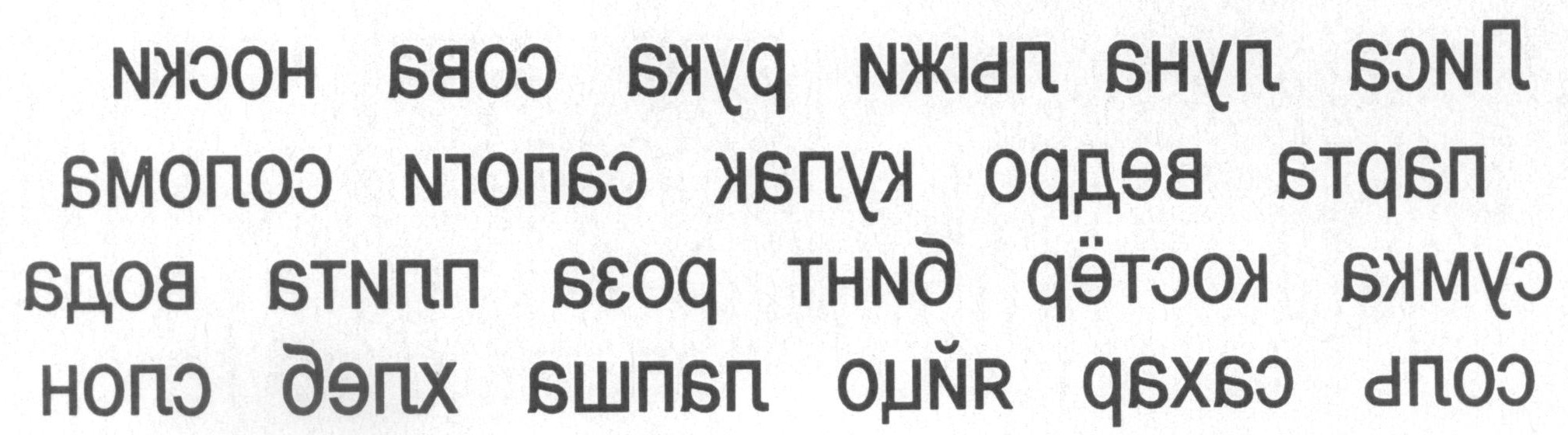 ж) чтение зашумленных слов:снег                                                      зимамороз                                                    вьюгаз) чтение наложенных друг на друга слов:к) чтение согласных по таблице. Учащиеся делают глубокий вдох и на выдохе читают 15 согласных одного ряда:БТМПВЧФКНШЛЖЗЦСКВМСПЛБШГРДБЛСТПРЛГНТВСЧЦФБХНМВМРГКТБДЗЩЗБЧВНФЩМЖДШХЧМКПБРВСПТКЗРМВДГБФКЗРЧЧтение согласной с какой-нибудь гласной, используя эту же таблицу. Например:1 ряд читает с гласным [а], 2 ряд – с гласным [о], 3 ряд – с гласным [у]. После этого упражнения учащиеся тренируются в чтении ряда гласных с ударением на одном из них: а о у ы и э.Следующий вид работы – чтение по таблице – треугольнику. Учащиеся смотрят только на точку и читают все слоги: ма; мо; му; мы; ми (или смотрят на цифру 1 и читают все слоги).